Занятие №1Тема «Слог-слово»Прочитай слог и соедини его с картинкой, название которой начинается с этого слога: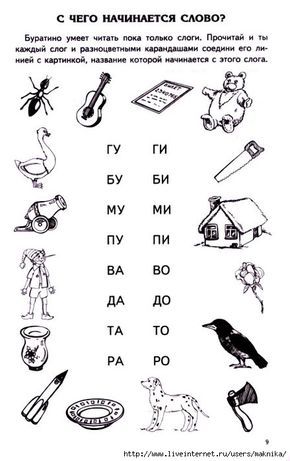 Прочитай слоги в пазлах. Соедини пазлы, прочитай получившееся слово и запиши его. 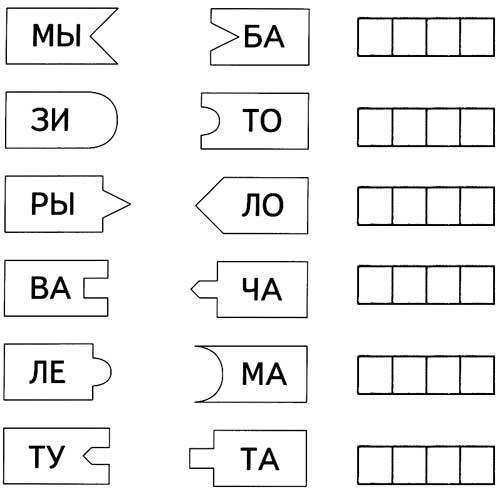 